Ростовская область Тацинский район х. Новороссошанский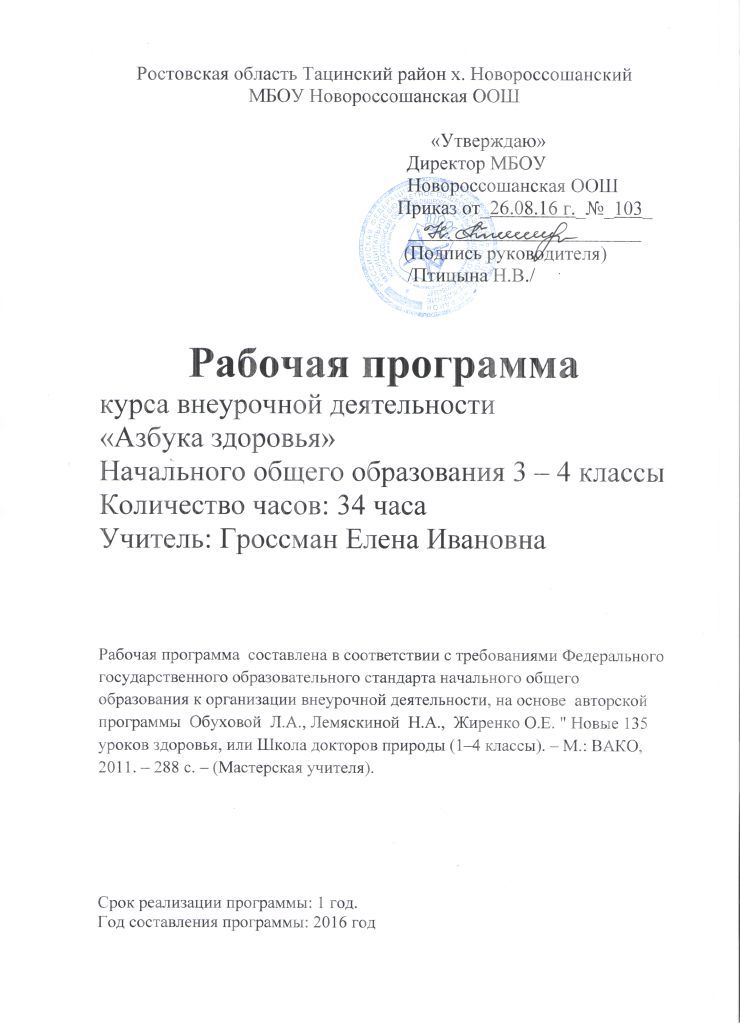 МБОУ Новороссошанская ООШ                                           «Утверждаю»                                      Директор МБОУ                                                      Новороссошанская ООШ                                                          Приказ от_26.08.16 г._№_103_                                                          ________________________                                                  (Подпись руководителя)                                    /Птицына Н.В./Рабочая программаКурса внеурочной деятельности «Азбука здоровья»Начального общего образования 3 – 4 классыКоличество часов: 34 часаУчитель: Гроссман Елена ИвановнаРабочая программа  составлена в соответствии с требованиями Федерального государственного образовательного стандарта начального общего образования к организации внеурочной деятельности, на основе  авторской  программы  Обуховой  Л.А., Лемяскиной  Н.А.,  Жиренко О.Е. " Новые 135 уроков здоровья, или Школа докторов природы (1–4 классы). – М.: ВАКО, 2011. – 288 с. – (Мастерская учителя).Срок реализации программы: 1 год.Год составления программы: 2016 годПояснительная записка    Обязательным компонентом  ФГОС является внеурочная деятельность.  Внеурочная деятельность рассматривается как специально организованная деятельность обучающихся  в рамках вариативной части образовательного плана.        Рабочая программа по внеурочной деятельности (спортивно-оздоровительного направления) составлена в соответствии с новыми стандартами второго поколения.        Внеурочная деятельность по спортивно-оздоровительному направлению увеличивает пространство, в котором школьники могут развивать свою творческую и познавательную активность, реализовывать свои лучшие личностные качества.        Рабочая программа внеурочной деятельности «Азбука здоровья»   составлена на основе следующих документов:- требования Федерального государственного образовательного стандарта, утвержденного приказом Министерства образования и науки РФ от 06.10.2009 №373;- Закона РФ «Об образовании» (в ред. Федеральных законов от 13.01.1996 №12-фз, от 16.11.1997 №144 –фз от 13.02.2002 №20-фз и т.д.) статья 12 п.1 статья 26 п.1,2;- Письма Минобразования РФ от 12 мая 2012 года № 03-296 «Об образовании внеурочной деятельности при введении федерального государственного образовательного стандарта общего образования»;-Распоряжения Правительства Российской Федерации от 07 сентября 2010 года №1507 – р «Об утверждении плана действий по модернизации общего образования на 2011 – 2015 годы».Программа разработана с учётом:- санитарно-эпидемиологических требований к условиям и организации обучения в ОУ (утверждены постановлением Главного государственного санитарного врача РФ от 29.12. 2010 №189);- годового учебного календарного графика МБОУ Новороссошанской ООШ на 2016 – 2017 учебный год;- требований к результатам освоения основной образовательной программы начального общего образования и программы формирования УУД.По мнению специалистов-медиков, возраст от одного года до 15 лет гораздо важнее для сохранения будущего здоровья, чем от 15 лет до 60.Как помочь школьнику, как сделать так, чтобы он начал жить активной, интересной и полноценной жизнью? Как сделать так, чтобы учение в школе вызывало прилив энергии, а обучение было в радость, развивало рефлексивные умения учащихся? Именно в решении этих вопросов и заключается   АКТУАЛЬНОСТЬ программы «Азбука здоровья».Современное, быстро развивающееся образование, предъявляет высокие требования к обучающимся и их здоровью.  Тем самым, обязывая образовательное учреждение создавать условия, способствующие сохранению и укреплению здоровья, формированию ценностного отношения обучающихся к собственному здоровью и здоровью окружающих. При этом здоровье рассматривается как сложный, многоуровневый феномен, включающий в себя физиологический, психологический и социальный аспекты. Именно образовательное учреждение призвано вооружить ребенка индивидуальными способами ведения здорового образа жизни, нивелируя негативное воздействие социального окружения.Приоритетность проблемы сохранения и укрепления здоровья обучающихся нашла отражение в многочисленных исследованиях ученых. Это подчеркивает необходимость формирования у обучающихся мотивации на ведение здорового образа жизни через организацию культурной здоровьесберегающей практики детей, через деятельные формы взаимодействия, в результате которых только и возможно становление здоровьесберегающей компетентности.Программа внеурочной деятельности по общекультурному оздоровительному   направлению «Азбука здоровья» включает в себя  знания, установки, личностные ориентиры и нормы поведения, обеспечивающие сохранение и укрепление физического и психического здоровья. Данная программа является  комплексной программой по формированию культуры здоровья обучающихся, способствующая познавательному и эмоциональному развитию ребенка, достижению планируемых результатов освоения основной образовательной программы начального общего образования.Программа внеурочной деятельности по спортивно-оздоровительному направлению «Азбука здоровья»  направлена на нивелирование следующих школьных факторов риска: школьные страхи, большие учебные  нагрузки и трудности в усвоении школьной программы,  интенсификация учебного процесса, адаптация первоклассников. Только наличие системы работы по формированию культуры здоровья и здорового образа жизни позволит сохранить здоровье обучающихся в дальнейшем. Программа внеурочной деятельности по спортивно-оздоровительному направлению «Азбука здоровья» носит  образовательно-воспитательный характер и направлена на осуществление следующих ЦЕЛЕЙ: формировать установки на ведение здорового образа жизни и коммуникативные навыки, такие как, умение сотрудничать, нести ответственность за принятые решения; развивать навыки самооценки и самоконтроля в отношении собственного здоровья; обучать способам и приемам сохранения и укрепления собственного здоровья.Цели конкретизированы следующими ЗАДАЧАМИ:Формирование:представлений о: факторах, оказывающих влияющих на здоровье; правильном (здоровом) питании и его режиме; полезных продуктах; рациональной организации режима дня, учёбы и отдыха; двигательной активности; причинах возникновения зависимостей от табака, алкоголя и других психоактивных веществ, их пагубном влиянии на здоровье; основных компонентах культуры здоровья и здорового образа жизни; влиянии эмоционального состояния на здоровье и общее благополучие; навыков конструктивного общения; потребности безбоязненно обращаться к врачу по вопросам состояния здоровья, в том числе связанным с особенностями роста и развития; формировать у учащихся  необходимые знания, умения и навыки по здоровому образу жизни;формировать у учащихся мотивационную сферу гигиенического поведения, безопасной жизни, физического воспитания;обеспечить физическое и психическое саморазвитие;научить использовать полученные знания в повседневной жизни; добиться потребности выполнения элементарных правил здоровьесбережения.Обучение: осознанному  выбору модели  поведения, позволяющей сохранять и укреплять здоровье;правилам личной гигиены, готовности самостоятельно поддерживать своё здоровье;элементарным навыкам эмоциональной разгрузки (релаксации);упражнениям сохранения зрения.                                      Общая характеристика курса.Программа внеурочной деятельности по общекультурному оздоровительному  направлению   «Азбука здоровья» предназначена для обучающихся 1-4 классов. Все  занятия по внеурочной деятельности проводятся после всех уроков основного расписания, продолжительность соответствует рекомендациям СанПиН..Программа внеурочной деятельности по общекультурному направлению «Азбука здоровья», предполагает обучение на двух основных уровнях:первый - информативный, который заключается в изучении правил и закономерностей здорового образа жизни;второй — поведенческий, позволяющий закрепить социально одобряемые модели поведения.                                      Принципы построения программы:        Данная программа позволяет реализовать в школьной практике принципы государственной политики и общие требования к содержанию образования в Законе «Об образовании».Принцип научности - в основе которого содержится анализ статистических медицинских исследований по состоянию здоровья школьников.Принцип доступности - определяет содержание курса в соответствии с возрастными особенностями младших школьников. Принцип системности -  определяет взаимосвязь и целостность   содержания, форм и принципов предлагаемого курса. Принцип сознательности – нацеливает на формирование у обучаемых глубокого понимания, устойчивого интереса, осмысленного отношения к познавательной деятельности.Принцип систематичности и последовательности – проявляется во взаимосвязи знаний, умений, навыков. Система подготовительных и подводящих действий позволяет перейти к освоению нового, и опираясь на него, приступить к познанию последующего, более сложного материала. Систематически проводимые формы организации познавательной деятельности в сочетании со здоровьесберегающими мероприятиями приучат учащихся постоянно соблюдать оздоровительно воспитательный режим.Принцип повторения знаний, умений и навыков является одним из важнейших. В результате многократных повторений вырабатываются динамические стереотипы. Характер элементов деятельности пожжет проявляться в изменении упражнений и условий их выполнения, в разнообразии методов и приёмов, в различных формах заданий.Принцип постепенности. Стратегия и тактика систематического и последовательного обучения важна для формирования здоровьесберегающих условий всестороннего образования ребёнка.Принцип индивидуализации осуществляется на основе закономерностей обучения и воспитания. Опираясь на индивидуальные особенности учащихся, педагог всесторонне развивает каждого ребёнка, планирует и прогнозирует его развитие. С учётом уровня индивидуальной подготовленности ученика, его двигательных способностей и состояния здоровья, намечают пути совершенствования умений и навыков.Принцип непрерывности выражает закономерности построения педагогики оздоровления как целостного процесса. Он тесно связан с принципом системного чередования нагрузок и отдыха.Принцип цикличности способствует упорядочению процесса педагогики оздоровления. Он заключается в повторяющейся последовательности занятий, что улучшает подготовленность ученика к каждому последующему этапу обучения.Принцип учёта возрастных и индивидуальных особенностей учащихся является фундаментом для формирования знаний, умений и навыков, развития функциональных возможностей организма в процессе использования средств здоровьесберегающих технологий.Принцип наглядности – обязывает строить процесс обучения с максимальным использованием форм привлечения органов чувств к процессу познания. Принцип наглядности направлен для связи чувственного восприятия с мышлением.Принцип активности – предполагает в учащихся высокую степень подвижности, самостоятельности, инициативы и творчества.Принцип всестороннего и гармонического развития личности. Содействует развитию психофизических способностей, знаний, умений и навыков, осуществляемых в единстве и направленных на всестороннее – физическое, интеллектуальное, духовное, нравственное и эстетическое – развитие личности ребёнка.Принцип оздоровительной направленности решает задачи укрепления здоровья школьника.Принцип формирования ответственности у учащихся за своё здоровье и здоровье окружающих людей.      При этом необходимо выделить практическую направленность курса.Содержание занятий направлено на развитие у учащихся негативного отношения к вредным привычкам, на воспитание силы воли, обретение друзей и организацию досуга.      Обеспечение мотивации    Быть здоровым – значит быть счастливым и успешным в будущей взрослой жизни.Занятия  носят  научно-образовательный характер. Основные виды деятельности учащихся:навыки дискуссионного общения;опыты;игра.Изучение программного материала начинается с 1 класса на доступном младшим школьникам уровне, преимущественно в виде учебных игр и в процессе практической деятельности. Кроме того, каждый отдельный раздел курса включает в себя дополнительные виды деятельности:чтение стихов, сказок, рассказов;постановка драматических сценок, спектаклей;прослушивание песен и стихов;разучивание и исполнение песен;организация подвижных игр;проведение опытов;выполнение физических упражнений, упражнений на релаксацию, концентрацию внимания, развитие воображения.Организация учебных занятий предполагает, что любое  занятие  для детей должно стать уроком радости, открывающим каждому ребёнку его собственную индивидуальность и резервные возможности организма, которые обеспечивают повышение уровней работоспособности и адаптивности.Он не должен быть уроком «заучивания», на котором вместо достижения оздоровительного эффекта создаётся только дополнительная нагрузка. Каждое занятие должно стать настоящим уроком «здравотворчества».                                Место курса в учебном планеПрограмма рассчитана на 1 год, 3-4 классы по 34 часа Занятия проводятся 1 раз в неделю по 45 минут. Программа рассчитана на детей 8-10 лет.3-4 -й год обучения  1час в неделю,  4 часа в месяц.Описание ценностных ориентиров содержания программы « Азбука здоровья»Одним из результатов преподавания программы «Азбука здоровья » является решение задач воспитания – осмысление и интериоризация (присвоение) младшими школьниками системы ценностей.  Ценность жизни – признание человеческой жизни величайшей ценностью, что реализуется в бережном отношении к другим людям и к  природе. Ценность природы основывается на общечеловеческой ценности жизни, на осознании себя частью природного мира частью живой и  неживой природы. Любовь к природе - это бережное отношение к ней как к среде обитания и выживания человека, а также переживание чувства  красоты, гармонии, еѐ совершенства, сохранение и приумножение еѐ богатства. Ценность человека как разумного существа, стремящегося к добру и самосовершенствованию, важность и необходимость соблюдения  здорового образа жизни в единстве его составляющих: физического, психического и социально-нравственного здоровья. Ценность добра – направленность человека на развитие и сохранение жизни, через сострадание и милосердие как проявление высшей  человеческой способности любви. Ценность истины – это ценность научного познания как части культуры человечества, разума, понимания сущности бытия, мироздания. Ценность семьи как первой и самой значимой для развития ребѐнка социальной и образовательной среды, обеспечивающей преемственность  культурных традиций народов России от поколения к поколению и тем самым жизнеспособность российского общества. Ценность свободы как свободы выбора человеком своих мыслей и поступков образа жизни, но свободы, естественно ограниченной нормами,  правилами, законами общества, членом которого всегда по всей социальной сути является человек. Ценность гражданственности – осознание человеком себя как члена общества, народа, представителя страны и государства. Планируемые результаты реализации курса "Азбука здоровья".Целью реализации основной образовательной программы начального общего образования является обеспечение планируемых результатов по достижению выпускником начальной общеобразовательной школы целевых установок, знаний, умений, навыков и компетенций, определяемых личностными, семейными, общественными, государственными потребностями и возможностями ребёнка младшего школьного возраста, индивидуальными особенностями его развития и состояния здоровья.Выстраивая предполагаемый образ выпускника школы, исходим из того, что он представляет собой динамическую систему, которая постоянно изменяется, самосовершенствуется, наполняясь новым содержанием. А значит, образ выпускника- это не конечный результат, не итог в развитии личности, а тот базовый уровень, развитию и становлению которого должна максимально способствовать школа.Следовательно, выпускник младших классов школы как современного образовательного учреждения должен иметь устойчивый интерес к учению, наблюдательность, осведомленность,  применять знания на практике, быть исполнительным, уверенным, инициативным, добросовестным, заботливым, аккуратным, правдивым, креативным, инициативным, чувствовать доброту, иметь привычку к режиму, навыки гигиены, уметь согласовывать личное и общественное, иметь навыки самоорганизации, открытый внешнему миру.В соответствии с ФГОС на ступени начального общего образования решаются следующие задачи: становление основ гражданской идентичности и мировоззрения обучающихся;формирование основ умения учиться и способности к организации своей деятельности: принимать, сохранять цели и следовать им в учебной деятельности, планировать свою деятельность, осуществлять ее контроль и оценку, взаимодействовать с педагогом и сверстниками в учебном процессе;духовно-нравственное развитие и воспитание обучающихся, предусматривающее принятие ими моральных норм, нравственных установок, национальных ценностей;укрепление физического и духовного здоровья обучающихся.Соответствие целей и задач программы внеурочной деятельности по оздоровительному направлению «Азбука здоровья» целям и задачам основной образовательной программы учреждения будет способствовать осуществлению пролонгированного эффекта от ее реализации в педагогической практике.В процессе обучения и воспитания собственных установок, потребностей в значимой мотивации на соблюдение норм и правил здорового образа жизни, культуры здоровья уобучающихся, формируются познавательные, личностные, регулятивные, коммуникативные универсальные учебные действия.         Универсальными компетенциями учащихся на этапе начального общего образования по формированию здорового и безопасного образа жизни являются:  -умения организовывать собственную деятельность, выбирать и использовать средства для достижения еѐ цели; -умения активно включаться в коллективную деятельность, взаимодействовать со сверстниками в достижении общих целей;  -умения доносить информацию в доступной, эмоционально-яркой форме в процессе общения и взаимодействия со сверстниками и взрослыми людьми.  Результатами освоения учащимися содержания программы по формированию здорового и безопасного образа жизни являются:        ЛИЧНОСТНЫЕ РЕЗУЛЬТАТЫ — готовность и способность обучающихся к саморазвитию, сформированность мотивации к учению и познанию, ценностно-смысловые установки выпускников начальной школы, отражающие их индивидуально-личностные позиции, социальные компетентности, личностные качества;  сформированность  основ российской, гражданской идентичности.Личностными результатами   программы внеурочной деятельности по общекультурному  направлению «Азбука здоровья»  является формирование следующих умений:Определять и высказывать под руководством учителя самые простые и общие для всех людей правила поведения при сотрудничестве (этические нормы);В предложенных педагогом ситуациях общения и сотрудничества, опираясь на общие для всех простые правила поведения, делать выбор, при поддержке других участников группы и педагога, как поступить.       МЕТАПРЕДМЕТНЫЕ РЕЗУЛЬТАТЫ — освоенные обучающимися универсальные учебные действия (познавательные, регулятивные и коммуникативные).       Метапредметными результатами программы внеурочной деятельности по общекультурному направлению «Азбука здоровья» - является формирование следующих универсальных учебных действий (УУД):    1. РЕГУЛЯТИВНЫЕ УУД:Определять и формулировать цель деятельности на уроке с помощью учителя.Проговаривать последовательность действий на уроке.Учить высказывать своё предположение (версию) на основе работы с иллюстрацией, учить работать по предложенному учителем плану.Средством формирования этих действий служит технология проблемного диалога на этапе изучения нового материала.Учиться совместно с учителем и другими учениками давать эмоциональную оценку деятельности класса на уроке.Средством формирования этих действий служит технология оценивания образовательных достижений (учебных успехов).2. ПОЗНАВАТЕЛЬНЫЕ УУД:Делать предварительный отбор источников информации: ориентироваться в учебнике (на развороте, в оглавлении, в словаре).Добывать новые знания: находить ответы на вопросы, используя учебник, свой жизненный опыт и информацию, полученную на уроке.Перерабатывать полученную информацию: делать выводы в результате совместной работы всего класса.Преобразовывать информацию из одной формы в другую: составлять рассказы на основе простейших моделей (предметных, рисунков, схематических рисунков, схем); Находить и формулировать решение задачи с помощью простейших моделей (предметных, рисунков, схематических рисунков).        Средством формирования этих действий служит учебный материал и задания учебника, ориентированные на линии развития средствами предмета.3. КОММУНИКАТИВНЫЕ УУД:Умение донести свою позицию до других: оформлять свою мысль в устной и письменной речи (на уровне одного предложения или небольшого текста).Слушать и понимать речь других.Средством формирования этих действий служит технология проблемного диалога (побуждающий и подводящий диалог).Совместно договариваться о правилах общения и поведения в школе и следовать им.Учиться выполнять различные роли в группе (лидера, исполнителя, критика).Средством формирования этих действий служит организация работы в парах и малых группах (в приложении представлены варианты проведения уроков).      ПРЕДМЕТНЫЕ РЕЗУЛЬТАТЫ — освоенный обучающимися в ходе изучения учебных предметов опыт специфической для каждой предметной области деятельности по получению нового знания, его преобразованию и применению, а также система основополагающих элементов научного знания, лежащая в основе современной научной картины мира.ОЗДОРОВИТЕЛЬНЫЕ РЕЗУЛЬТАТЫ ПРОГРАММЫ ВНЕУРОЧНОЙ ДЕЯТЕЛЬНОСТИ:осознание  обучающимися необходимости заботы о своём здоровье и выработки форм поведения, которые помогут избежать опасности для жизни и здоровья, а значит, произойдет уменьшение пропусков по причине болезни и произойдет увеличение численности обучающихся, посещающих спортивные секции и спортивно-оздоровительные мероприятия;социальная адаптация детей, расширение сферы общения, приобретение опыта взаимодействия с окружающим миром.       Первостепенным результатом реализации программы внеурочной деятельности будет сознательное отношение обучающихся к собственному здоровью во всем его проявлениях.                                                             3 КЛАСС    В третьем классе учатся уважительному отношению к родителям, близким; учатся выбирать друзей; воспитывают в себе чувство сострадания к беспомощным и больным; усваивают правила  поведения в общественных местах.                         СОДЕРЖАНИЕ  КУРСА "АЗБУКА ЗДОРОВЬЯ"                                                            3 класс – 34 часа                                                           Чего не надо бояться(1ч)  Как воспитывать уверенность и бесстрашиеДобрым быть приятнее, чем злым, завистливым и жадным(2ч)  Учимся думать. Спеши делать добро.Почему мы говорим неправду(2ч)  Поможет ли нам обман. «Неправда – ложь» в пословицах и поговоркахПочему мы не слушаемся родителей(2ч)   Надо ли прислушиваться к советам родителей. Почему дети и родители не всегда понимают друг другаНадо ли уметь сдерживать себя(2ч)   Все ли желания выполнимы. Как воспитать в себе сдержанностьНе грызи ногти, не ковыряй в носу(2ч)    Как отучить себя от вредных привычек. Как отучить себя от вредных привычек (продолжение)Как относиться к подаркам(2ч)     Я принимаю подарок. Я дарю подарокКак следует относиться к наказаниям(1ч)  НаказаниеКак нужно одеваться(1ч)  ОдеждаКак вести себя с незнакомыми людьми(1ч)  Ответственное поведениеКак вести себя, когда что – то болит(1ч)  БольКак вести себя за столом(2ч)  Сервировка стола. Правила поведения за столомКак вести себя в гостях(1ч)  Ты идёшь в гостиКак вести себя в общественных местах(2ч)  Как вести себя в транспорте и на улице. Как вести себя в театре, в кино, школе«Нехорошие слова». Недобрые шутки(2ч)  Умеем ли мы вежливо общаться. Умеем ли мы разговаривать по телефонуЧто делать. Если не хочется в школу(1ч)  Помоги себе самЧем заняться после школы(1ч)  Умей организовать свой досугКак выбрать друзей(2ч)  Что такое дружба. Кто может считаться настоящим другомКак помочь родителям(1ч)    Как доставить родителям радостьКак помочь больным и беспомощным(2ч)    Если кому – нибудь нужна твоя помощь. Спешите делать доброПовторение(3ч)    Огонёк здоровья. Путешествие в страну здоровья. Культура здорового образа жизниФОРМЫ РАБОТЫ В ТРЕТЬЕМ КЛАССЕ: ЭкскурсииИгрыПрактические занятияВоспитательное мероприятиеВикториныДискуссии                                                  Календарно-тематическое планированиекурса «Азбука здоровья»3-4 класс (34 часа)Всего-34 часаТЕМАТИЧЕСКИЙ ПЛАН С ОПРЕДЕЛЕНИЕМ ОСНОВНЫХ ВИДОВ ДЕЯТЕЛЬНОСТИТема 1.	Как воспитывать уверенность и бесстрашие.(1час)Беседа по теме «Как воспитывать уверенность и бесстрашие.» Работа по стихотворению Э Успенского «Академик Иванов». Анализ ситуации по стихотворению И. Токмаковой «Не буду бояться». Игра «Давайте разберемся», практическое занятие.Тема  2.	Учимся думать. (1час)Беседа по теме занятия. Заучивание слов. Игра «Почему это произошло?». Беседа «Свое мнение».Тема 3.	Спеши делать добро.(1час)Игра «Продолжи сказку». Беседа по теме. Заучивание пословицы. Игра в пословицы. Беседа «Доброта, отзывчивость, скромность». Тема 4.  Поможет ли нам обман.(1час)Беседа «Что такое ложь?». Игра «Продолжите рассказы». Творческая работа.Тема 5. «Неправда – ложь» в пословицах и поговорках.(1час)Чтение рассказа Л. Н. Толстого «Косточка». Беседа по прочитанному. Заучивание слов. Заучивание пословиц о правде и лжи.Тема 6.	Надо ли прислушиваться к советам родителей.(1час)Беседа по теме. Анализ ситуаций на примере стихотворения С. Михалкова «Я ненавижу слово «спать». Творческая работа «Портрет родителей». Пожелание себе. Чтение и обсуждение отрывка из рассказа Е. Чарушина «Курочка».Тема 7.	Почему дети и родители не всегда понимают друг друга.(1час)Беседа по теме. Анализ рассказа М. Горького «Воробышек». Оздоровительная минутка. Игра «Почему нам запрещают?».  Тема 8.	Все ли желания выполнимы.(1час)\Беседа по теме. Анализ ситуаций в  стихотворениях «Две сестрички дружно жили» и А. Барто «Девочка - рёвушка. Толкование пословиц и крылатых выражений.Тема  9.	 Как воспитать в себе сдержанность.(1час)Беседа «Что такое каприз?». Игра «Проверь себя». Оздоровительная минутка. Работа с толковым словарем. Толкование пословиц.Тема10- 11. Как отучить себя от вредных привычек.(2часа)Анализ ситуации в стихотворении С. Михалкова «Пятерня! Пятерня!». Беседа по теме «Вредные привычки». Составление памятки «Это полезно знать!». Повторение основного девиза. Работа со стихотворением Г. Остера «Нет приятнее занятья…». Заучивание слов. Игра «Давай поговорим». Чтение стихотворений на тему занятия.Тема12.	 Я принимаю подарок.(1час)Беседа по теме. Игра «Закончите предложение».  Анализ ситуации в стихотворении Г Остера «Если ты пришел на елку…» и Н. Носова «Письмо Незнайки». Составление памятки «Это полезно помнить!». Игра «Подбери слова благодарности».Тема13.	 Я дарю подарки.(1час)Беседа по теме. Анализ ситуации из песни Э Успенского «У нашей мамы праздник» и  стихотворении Г Остера «Если друг на день рожденья…». Ввод понятия «эмоция» и его происхождение. Игра «Выбери ответ».  Составление памятки «Это полезно знать!».Тема 14. Наказание. (1час)Беседа по теме. Анализ ситуаций в стихотворении «Мальчик нарядный в гости идет» и стихотворении Э Мошковской «Я ушел в свою обиду». Творческая работа.Тема 15. Одежда. (1час)Беседа по теме. Игра «Кто больше знает?». Игра «Закончи фразу». Толкование пословицы. Игра «Найди правильный ответ». Анализ ситуации в стихотворении Э Мошковской «Смотрите, в каком я платьице!». Обсуждение  высказывания  А. П. Чехова.Тема 16. Ответственное поведение. (1час)Беседа по теме.  Игра «Закончите высказывание». Составление памятки «Правила поведения с незнакомыми людьми». Чтение стихов «Азбука безопасности». Анализ ситуации по отрывку из рассказа А. Раскина «Как папа опаздывал».Тема 17. Боль. (1час)Разгадывание кроссворда. Беседа по теме. Анализ ситуаций в стихотворении О. Дриза «Шип в мою ладонь впился…». Игра «Закончите фразу».Тема 18. Сервировка стола. (1час)Беседа по теме. Разгадывание кроссворда. Работа над правильным правописанием и произношением слова «аппетит». Беседа «Как правильно накрыть стол». Практическая работа по этой теме. Беседа «Мы идем в кафе».Тема 19. Правила поведения за столом. (1час)Беседа по теме. Анализ ситуации в стихотворении З. Александровой «Ложкою мешая, сердится Танюшка…» Работа над правилами поведения за столом. Анализ ситуации в стихотворении  Г. Остера «От знакомых уходя…»Тема 20. Ты идешь в гости . (1час)Анализ ситуаций. Беседа по теме. Составление приглашений. Составление памятки «В гости надо приходить…»Тема 21. Как вести себя в транспорте и на улице. (1час)Беседа по теме. Составление памятки «О правилах поведения в транспорте, на улице». Чтение стихотворений «Азбука поведения». Игра «Выбери правильный  ответ». Тема 22. Как вести себя в театре, кино, школе. (1час) Беседа по теме. Анализ ситуации в стихотворении А. Барто «В театре». Игра «Найди правильный ответ». Беседа «Правила поведения в общественных местах, школе, в детском саду, на игровой площадке».Тема 23. Умеем ли мы вежливо обращаться. (1час)Беседа по теме. Игра «Комплимент». Анализ ситуации. Беседа «Умей правильно отказаться от предложения». Чтение стихотворений о «волшебных» словах. Тема 24. Умеем ли мы разговаривать по телефону. (1час)Беседа по теме. Игра «Телефон».  Составление  памятки «Правила ведения телефонного разговора». Игра «Комплимент». Тема 25. Помоги себе сам. (1час)Анализ ситуации в стихотворении И. Токмаковой «Скоро в школу». Работа с мудрыми мыслями. Беседа по теме. Чтение  и анализ стихотворения С. Маршака «Кот и лодыри». Анализ ситуации в стихотворении  Г. Остера «Если друг твой самый лучший…» Игра «Закончи предложения».Тема 26. Умей организовать свой досуг. (1час)Беседа по теме. Стихотворный монтаж. Игра «Давай поговорим». Анализ ситуации  в потешных сказках (по мотивам русского фольклора).Тема 27. Что такое дружба. (1час)Беседа по теме. Работа с пословицами. Игра «Закончи рассказ». Игра «Хочу быть». Чтение стихотворения П. Синявского «Ветерок с березкой шепчется». Анализ ситуации в рассказе Л. Н. Толстого «Отец и сыновья». Тема 28. Кто может считаться настоящим другом. (1час)Беседа по теме. Чтение и анализ  отрывка из рассказа В. Осеевой «Долг». Игра «Продолжи предложение». Анализ ситуации в стихотворении А. Шалыгина «Настроение упало». Игра «Любит - не любит». Анализ выражения А. Экзюпери  «Ты всегда в ответе за тех, кого приручил…»Тема 29. Как доставить родителям радость. (1час)Чтение отрывков из стихотворений детских писателей. Беседа по теме. Игра «Давай поговорим». Анализ ситуации в стихотворении Г. Ширковца «Не пойму я взрослых этих…» Игра  «Комплимент». Тема 30. Если кому - нибудь нужна твоя помощь. (1час)Беседа по теме. Игра «Выбери правильный ответ». Анализ ситуации в стихотворении Е. Благининой «Наш дедушка». Игра «Давай поговорим». Анализ ситуации в рассказе Л. Н. Толстого «Старый дед и внучек».Тема 31. Спешите делать добро. (1час)Беседа по теме. Толкование пословиц. Игра «Кто больше знает?» Высказывания великих людей  о доброте. Инсценировка отрывка из произведения Н. Носова «Приключения Незнайки и его друзей». Чтение стихотворений о доброте.Тема 32. Огонек здоровья. (1час)Беседа по теме Театральная постановка «Доктор Айболит». Викторина «Будь здоров!» Работа над пословицами о здоровье.  Тема 33. Путешествие в страну здоровья. (1час)Игра- путешествие «В страну здоровья». Станция «Мойдодыр» (о личной гигиене). Станция «Неосторожность» (оказание первой помощи при несчастных случаев). Станция «Не болей» (профилактика инфекционных заболеваний). Станция «Опрятность» (уход за одеждой). Станция «Долой грязь» (гигиена жилища) и т. д.Тема 34. Культура здорового образа жизни. (1час)Урок - соревнование. Культура поведения. Человек и окружающий мир. Культура общения. Человек и его здоровье. Писатели детям.                                          Ожидаемые результаты Перечень учебно-методического обеспечения.Евдокимова Т.А., Клубкова Е.Ю., Дидур М.Д. Фитбол-гимнастика в оздоровлении организма. Методическое руководство для специалистов ЛФК и фитнес-центров. СПб, 2000.Ермакова И.А. Психологические игры и упражнения. СПб: КОРОНА-принт, 2006.Ермакова И.А. Развивающие игры и упражнения. СПб: КОРОНА-принт, 2006.Зайцев Г.К., Зайцев А.Г. Твое здоровье. Укрепление организма. СПб: Детство-пресс, 2000.Иванов М.С. Лечебная физкультура при заболеваниях в детском возрасте. М., 1975.Красикова И.С. Плоскостопие у детей. Профилактика и лечение. Корона принт, СПб, 2003.Лаптев А.К. Тайна пирамиды здоровья. СПб: РЕТРОС, 1998.Никитин С.Е., Тришин Т.В. Здоровье и красота вашей осанки. М.: Сов.Спорт, 2002.Обухова Л.А, Лемяскина Н.А. Тридцать уроков здоровья для первоклассников. Методическое пособие. М.: ТЦ Сфера, 1999.Онучин Н.А. Дыхательная гимнастика для детей. М., СПб: АСТ, Сова, 2005.Останко Л.В. Сто веселых упражнений для детей. СПб: Корона принт, 2005.Потанчук А.А., Спирина И.Ю. Осанка детей. СПб: Комета, 1994.Соколов П.П. Физкультура против недуга. Гипотонию можно одолеть. М.: Сов. Спорт, 1989.Смирнов И. Восстановление и профилактика зрения у детей и взрослых. М.: Центрполиграф, 2004.Смирнов Н.К. Здоровьесберегающие образовательные технологии в работе учителя и школы. М.: Аркти, 2003.Тихомирова Л.Ф. Упражнения на каждый день: уроки здоровья для детей 5-8 лет. Ярославль: Академия Развития, 2003.Трищак Е. Энциклопедия массажа от А до Я. М.: Ринол, 2003.Хухлаева О.В. Лесенка радости. Коррекция негативных личностных отклонений в дошкольном и младшем школьном возрасте. Методическое пособие для психологов детского сада и начальной школы. М., 1998.Энциклопедический справочник. Здоровье детей. М.: Русское энциклопедическое товарищество, 2004.Источники, используемые для подготовки и проведения занятий1.Аранская О.С. Игра как средство формирования здорового образа жизни.-2002.-№5.-с.54. Асвинова Т.Ф., Литвиненко Е.И. Программа школьной валеологии - реальный путь первичной профилактики.-2003.2.Антропова, М.В., Кузнецова, Л.М.  Режим дня школьника. М.: изд. Центр «Вентана-граф». 2002.- 205 с.3. Дереклеева, Н.И. Двигательные игры, тренинги и уроки здоровья: 1-5 классы. – М.: ВАКО, 2007 г. - / Мастерская учителя.4.Герасименко Н. П. Помоги сам себе.-2001.5.Маюров А.Н. Уроки культуры здоровья. В здоровом теле – здоровый дух. Уч. пособие для ученика и учителя. М.: Педагогическое общество России, 2004.6.Организация и оценка здоровьесберегающей деятельности образовательных учреждений. Руководство для работников системы общего образования. - М.: 2004.7 Ковалько, В.И. Школа физкультминуток (1-11 классы): Практические разработки физкультминуток, гимнастических комплексов, подвижных игр для младших школьников. – М.: ВАКО, 2007 г. – / Мастерская учителя.8. Гостюшин А.В. Патрикеев, А.Ю.  Подвижные игры.1-4 класса. М.: Вако, 2007. - 176с. - / Мозаика детского отдыха.9. Зайцев Г.К. Уроки Айболита.- СПб.,-1997., Уроки Мойдодыра.- СПб.,-1996., Твои первые уроки здоровья – СПб., 1995.10. Зайцев Г.К., Зайцев А.Г. Твоё здоровье: укрепление организма. СПб., 1998.11. Гринченко И.С. Игра в теории, обучении, воспитании и коррекционной работе.- М., 2002.12. Лаптев А.К. Тайны пирамиды здоровья.- СПб., 1995.13. Латохина Л.И. Творим здоровье души и тела. – СПб., 199714. Макеева А.Г., Лысенко И.В. Организация педагогической профилактики наркотизма среди младших школьников/ Под ред. М.М.Безруких - СПб., 1999.15. Смирнов, Н.К. Здоровьесберегающие образовательные технологии в работе учителя и Школы. М.: АРКТИ, 2003. – 268 с.16. Сизанова А.И. и др. Безопасное и ответственное поведение: Цикл бесед, практических и тренинговых занятий с учащимися . Мн.: «Тесей», 1998.17. Соковня-Семёнова Н.Н. Основы здорового образа жизни и первая медицинская помощь- М.,199718. Татарникова Л.Г. , ЗахаревичН.Б., Калинина Т.Н. Валеология. Основы безопасности ребёнка – СПб., 199719. Урунтаева Г.А., Афонькина Ю.А. Как я расту: советы психолога родителям. - М., 1996.20. Энциклопедический словарь юного биолога /Сост. М.Е.Аспиз. – М., 1986.21. Энциклопедический словарь юного спортсмена /Сост. И.Ю, Сосновский, А.М. Чайковский – М., 1980 22 Обухова «Новые 135 уроков здоровья, или школа докторов природы».-М., ВАКО 2007г.Материально-техническое обеспечение образовательного процесса:Программное обеспечениеОперационная система Windows 2007, 2010Текстовый редактор MS WordПрограмма Notebook для SMART BoardПрограмма ActivInspire для Activ Board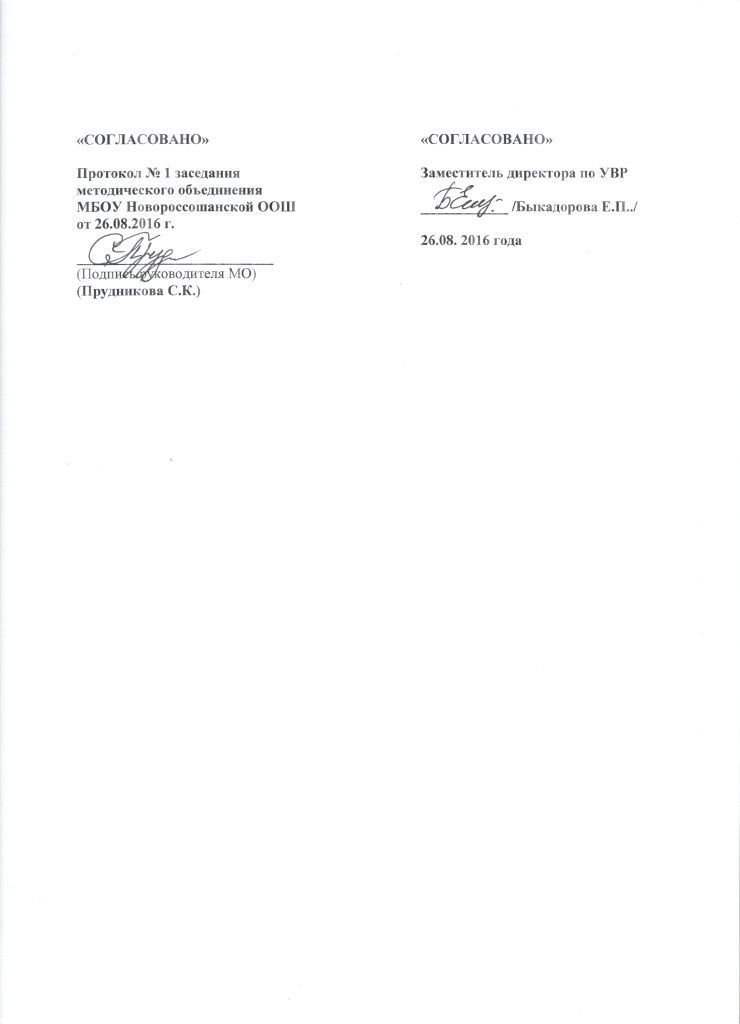 Рабочая программа по курсу внеурочной деятельности «Азбука здоровья» 3-4 класс на 2016 – 2017 учебный год.№Тема занятияКоличество часовДата планируемаяДата фактическаяЧего не  надо бояться.102.09Добрым быть приятнее, чем злым, завистливым и жадным.209.09Добрым быть приятнее, чем злым, завистливым и жадным.16.09Почему мы говорим неправду.223.09Почему мы говорим неправду.30.09Почему мы не слушаемся родителей.207.10Почему мы не слушаемся родителей.14.10Надо уметь сдерживать себя.221.10Надо уметь сдерживать себя.28.10Не грызи ногти, не ковыряй в носу.211.11Не грызи ногти, не ковыряй в носу.18.11Как относиться к подаркам.225.11Как относиться к подаркам.02.12Как следует относиться к наказаниям.109.12Как нужно одеваться.116.12Как вести себя с незнакомыми людьми.123.12Как вести себя, когда что-то болит.102.12Как вести себя за столом.213.01Как вести себя за столом.20.01Как вести в гостях.127.01Как вести себя в общественных местах.203.02Как вести себя в общественных местах.10.02«Нехорошие слова».  Недобрые шутки.217.02«Нехорошие слова».  Недобрые шутки.24.02Что делать, если не хочется в школу.103.03Чем заняться после школы.110.03Как выбрать друзей.217.03Как выбрать друзей.24.03Как помочь родителям.107.04Как помочь беспомощным и больным.214.04Как помочь беспомощным и больным.21.04Повторение.328.04Повторение.05. 0519.05Повторение.12.0526.05ЛичностныеРегулятивныеПознавательныеКоммуникативные Осознавать себя гражданином России и частью многоликого изменяющегося мира, в том числе объяснять, что связывает тебя с твоими близкими, одноклассниками, друзьями.Объяснять положительные и отрицательные оценки, в том числе неоднозначных поступков, с позиции общечеловеческих и гражданских ценностей.Формулировать самому простые правила поведения в природе.Испытывать чувство гордости за красоту родной природы.Вырабатывать в  противоречивых жизненных ситуациях  правила поведения. Определять цель учебной деятельности с помощью учителя и самостоятельно, искать средства её осуществления.Составлять план выполнения задач.Работая по плану, сверять свои действия с целью и, при необходимости, исправлять ошибки с помощью учителя.Составлять и отбирать информацию, полученную из различных источников Предполагать, какая информация необходима.Самостоятельно отбирать для решения   учебных задач, необходимые словари, справочники, энциклопедии.Сопоставлять и отбирать информацию, полученную из различных источников Оформлять свои мысли в устной и письменной речи с учётом своих учебных и жизненных ситуаций.При необходимости отстаивать свою точку зрения, аргументируя её.Учиться подтверждать аргументы фактами.Организовывать учебное взаимодействие в группе.№ Наименование оборудованияКол-воКомпьютер IMANGO M/плата процессор intel Celeron G540 2.5 GHz <S1155 2M VGA> OFM…2Ноутбук Samsung1Принтер Canon+Sensus LBP6000 1Доска 3-х элементная меловая 1Стол однотумбовый 1Стол9Стул16Интерактивная проекционная система ActivBoard 1МФУ «HP LASERJET PROFESSIONAL M1130»  1Фотоаппарат  Сanon EOS 11001Выход в Интернет.«СОГЛАСОВАНО»Протокол № 1 заседанияметодического объединенияМБОУ Новороссошанской ООШот 26.08.2016 г. ___________________________(Подпись руководителя МО)(Прудникова С.К.)«СОГЛАСОВАНО»Заместитель директора по УВР____________ /Быкадорова Е.П../26.08. 2016 года